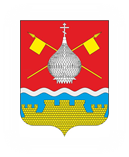 проектРОССИЙСКАЯ ФЕДЕРАЦИЯРОСТОВСКАЯ ОБЛАСТЬАДМИНИСТРАЦИЯ КРАСНОЯРСКОГО СЕЛЬСКОГО ПОСЕЛЕНИЯПОСТАНОВЛЕНИЕ00.01.2024                                                  №00                                      ст. КрасноярскаяВ соответствии постановлением Администрации Красноярского сельского поселения от 12.11.2018 №184 «Об утверждении Порядка разработки, реализации и оценки эффективности муниципальных программ Красноярского сельского поселения Цимлянского района на 2019-2030 годы»», решением Собрания депутатов Красноярского сельского поселения от 28.01.2023 года №89 «О бюджете Красноярского сельского поселения Цимлянского района на 2024 год и плановый период 2025 и 2026 годов»», Администрация Красноярского сельского поселенияПОСТАНОВЛЯЕТ:Внести в постановление Администрации Красноярского сельского поселения от 16.04.2019 №81 «Об утверждении муниципальной программы Красноярского сельского поселения «Охрана окружающей среды и рациональное природопользование» изменения, согласно приложению.Настоящее постановление вступает в силу со дня его подписания и подлежит размещению на официальном сайте Администрации Красноярского сельского поселения.       3. Контроль за выполнением постановления возложить на главного специалиста по ЖКХ Администрации Красноярского сельского поселения.           Глава Администрации Красноярского сельского поселения                                                           Е.А. ПлутенкоПостановление вноситглавный специалист по ЖКХ                                                                                                            Приложениек постановлению Администрации Красноярского сельского поселенияот 00.01.2024 №00ИЗМЕНЕНИЯ,вносимые в постановление Администрации Красноярского сельского поселения от 16.04.2019 №81  «Об утверждении муниципальной программы Красноярского сельского поселения «Охрана окружающей среды и рациональное природопользование»»В приложении №1 к постановлению:Паспорт муниципальной программы Красноярского сельского поселения «Охрана окружающей среды и рациональное природопользование» изложить в редакции:Паспорт муниципальной программы Красноярского сельского поселения «Охрана окружающей среды и рациональное природопользование»1.2. Паспорт подпрограммы Формирование комплексной системы управления отходами и вторичными материальными ресурсами на территории Красноярского сельского поселения» муниципальной программы Красноярского сельского поселения муниципальной программы «Охрана окружающей среды и рациональное природопользование» изложить в редакции:ПАСПОРТподпрограммы 2 «Формирование комплексной системы управления отходами и вторичными материальными ресурсами на территории Красноярского сельского поселения»2. Приложения № 3 , 4 к муниципальной программе Красноярского сельского поселения «Охрана окружающей среды и рациональное природопользование» изложить в редакции:  Приложение № 3к муниципальной программе «Охрана окружающей среды и рациональное природопользование»РАСХОДЫместного бюджета Красноярского сельского поселения на реализацию муниципальной программы                                                  «Охрана окружающей среды и рациональное природопользование»  Приложение № 4к муниципальной программе «Охрана окружающей среды и рациональное природопользование»Расходына реализацию муниципальной программы Красноярского сельского поселения«Охрана окружающей среды и рациональное природопользование»О внесении изменений в постановление Администрации Красноярского сельского поселения от 16.04.2019  №81 «Об утверждении муниципальной программы Красноярского сельского поселения «Охрана окружающей среды и рациональное природопользование»Наименование муниципальной программы- муниципальная программа Красноярского сельского поселения «Охрана окружающей среды и рациональное природопользование» (далее – муниципальная программа)Ответственный исполнитель муниципальной программыАдминистрация  Красноярского сельского поселенияСоисполнители муниципальной программыотсутствуютУчастники муниципальной программыОтдел сельского хозяйства Администрации    Цимлянского районаООО «ЭкоЦентр»Подпрограммы муниципальной программы1. «Охрана окружающей среды на территории   Красноярского сельского поселения»2. «Формирование комплексной системы управления отходами и вторичными материальными ресурсами»Программно-целевые инструменты муниципальной программы- отсутствуютЦели муниципальной программы- повышение защищенности окружающей среды от антропогенного воздействия для обеспечения жизнедеятельности человека, рациональное использование и охрана природных ресурсов - формирование экологической культуры населения Красноярского сельского поселенияЗадачи муниципальной программыОбеспечение экологической безопасности на территории Красноярского сельского поселения, в том числе:  - снижение объемов негативного воздействия на окружающую среду при осуществлении хозяйственной и иной деятельности;   - организация экологического просвещения, информирование населения о состоянии окружающей среды, формирование экологической культуры;- создание  комплексной системы управления твердыми бытовыми отходами и вторичными материальными ресурсамиЦелевые индикаторы и показатели муниципальной программы - повышение уровня экологического просвещения и образования населения Красноярского сельского поселения; - охват населения планово - регулярной системой сбора и вывоза ТБО.Этапы и сроки реализации муниципальной программы-Этапы реализации не выделяются.Сроки реализации 2019 – 2030 годы. Ресурсное обеспечение муниципальной программы - Общий объем финансирования муниципальной программы – 1477,4 тыс. рублей, в том числе по годам:в 2019 г. – 208,6 тыс.руб.;в 2020 г. – 377,0 тыс.руб.;в 2021 г. – 262,8  тыс. руб.;в 2022 г. – 144,0 тыс. руб.;в 2023 г. – 95,0  тыс. руб.;в 2024 г. – 150,0  тыс. руб.;в 2025 г. – 100,0  тыс.руб.;в 2026 г. – 100,0  тыс.руб.;в 2027 г. - 10,0  тыс.руб.;в 2028 г. - 10,0  тыс.руб.;в 2029 г. - 10,0  тыс.руб.;в 2030 г. - 10,0  тыс.руб..   Объем средств местного бюджета составляет 1477,4 тыс. рублей, в том числе по годам:в 2019 г. – 208,6 тыс.руб.;в 2020 г. – 377,0 тыс.руб.;в 2021 г. – 262,8  тыс. руб.;в 2022 г. – 144,0  тыс.руб.;в 2023 г. – 95,0  тыс. руб.;в 2024 г. – 150,0  тыс.руб.;в 2025 г. - 100,0  тыс.руб.;в 2026 г. - 100,0  тыс.руб.;в 2027 г. - 10,0  тыс.руб.;в 2028 г. - 10,0  тыс.руб.;в 2029 г. - 10,0  тыс.руб.;в 2030 г. - 10,0  тыс.руб..Ожидаемые результаты реализации муниципальной программы-снижение антропогенной нагрузки на окружающую среду;- повышение уровня экологического просвещения и образования населения Красноярского сельского поселения;   - повышение охвата населения планово-регулярной системой сбора и вывоза твердых бытовых отходов.Наименование муниципальной программы«Формирование комплексной системы управления отходами и вторичными материальными ресурсами на территории Красноярского сельского поселения» (далее – подпрограмма)Ответственный исполнитель муниципальной программыАдминистрация Красноярского сельского поселенияСоисполнители муниципальной программыОтсутствуютУчастники муниципальной программыООО «ЭкоЦентр»Программно-целевые инструменты муниципальной программыОтсутствуютЦели муниципальной подпрограммы- формирование комплексной системы обращения с твердыми коммунальными отходами, способствующей улучшению качества окружающей природной среды и снижению негативного воздействия на здоровье человекаЗадачи муниципальной подпрограммы - cсоздание комплексной системы управления твердыми бытовыми отходами и вторичными материальными ресурсами.- повышение эффективности, качества и надежности предоставления услуг населению в сфере обращения с твердыми бытовыми отходами.Целевые индикаторы и показатели  муниципальной  подпрограммы- охват населения планово-регулярной системой сбора и вывоза твердых бытовых отходов- количество твердых коммунальных отходов направленных на захоронение.Этапы и сроки реализации муниципальной подпрограммы-Этапы реализации не выделяются. Сроки реализации 2019 – 2030 годы. Ресурсное обеспечение   муниципальной подпрограммыОбщий объем финансирования  муниципальной подпрограммы составляет  1477,4 тыс. рублейв том числе по годам:в 2019 г. – 208,6 тыс.руб.;в 2020 г. – 377,0 тыс.руб.;в 2021 г. – 262,8  тыс. руб.;в 2022 г. – 144,0  тыс.руб.;в 2023 г. – 95,0  тыс.руб.;в 2024 г. – 150,0  тыс.руб.;в 2025 г. – 100,0  тыс.руб.;в 2026 г. - 100,0  тыс.руб.;в 2027 г. - 10,0  тыс.руб.;в 2028 г. - 10,0  тыс.руб.;в 2029 г. - 10,0  тыс.руб.;в 2030 г. - 10,0  тыс.руб..   Объем средств местного бюджета составляет 1477,4 тыс. рублей, в том числе по годам:в 2019 г. – 208,6 тыс.руб.;в 2020 г. – 377,0 тыс.руб.;в 2021 г. – 262,8  тыс. руб.;в 2022 г. – 144,0  тыс.руб.;в 2023 г. – 95,0    тыс.руб.;в 2024 г. – 150,0  тыс.руб.;в 2025 г. – 100,0  тыс.руб.;в 2026 г. - 100,0  тыс.руб.;в 2027 г. - 10,0  тыс.руб.;в 2028 г. - 10,0  тыс.руб.;в 2029 г. - 10,0  тыс.руб.;в 2030 г. - 10,0  тыс.руб..Ожидаемые результаты реализации муниципальной подпрограммы   - достижение удовлетворенности населения  Красноярского сельского поселения уровнем услуг по сбору и вывозу твердых бытовых отходов;   - повышение охвата населения планово-регулярной очисткой.Номер и наименование 
подпрограммы, основного мероприятия подпрограммы,мероприятия ведомственной целевой программыОтветствен-ный  
исполнитель,  
участникиКод бюджетной   
   классификации   
Код бюджетной   
   классификации   
Код бюджетной   
   классификации   
Код бюджетной   
   классификации   
Объем расхо-дов всего (тыс. руб.)                 В том числе по годам реализации программы (тыс.руб.)                В том числе по годам реализации программы (тыс.руб.)                В том числе по годам реализации программы (тыс.руб.)                В том числе по годам реализации программы (тыс.руб.)                В том числе по годам реализации программы (тыс.руб.)                В том числе по годам реализации программы (тыс.руб.)                В том числе по годам реализации программы (тыс.руб.)                В том числе по годам реализации программы (тыс.руб.)                В том числе по годам реализации программы (тыс.руб.)                В том числе по годам реализации программы (тыс.руб.)                В том числе по годам реализации программы (тыс.руб.)                В том числе по годам реализации программы (тыс.руб.)Номер и наименование 
подпрограммы, основного мероприятия подпрограммы,мероприятия ведомственной целевой программыОтветствен-ный  
исполнитель,  
участникиГРБСРзПрЦСРВРОбъем расхо-дов всего (тыс. руб.) 20192020202120222023202420252026202720282029203012345678910111213141516171819Муниципальная программа Красноярского сельского поселения «Охрана окружающей среды и рациональное природопользование»всего, в том числе:           XXXX1477,4208,6377,0262,8144,095,0150,0100,0100,010,010,010,010,0Муниципальная программа Красноярского сельского поселения «Охрана окружающей среды и рациональное природопользование»Администра-ция Красноярского сельского поселения, Отдел сельского хозяйства Администра-ции Цимлянского района, ООО «ЭкоЦентр»XXXX1477,4208,6377,0262,8144,095,0150,0100,0100,010,010,010,010,0Подпрограмма  1 « Охрана окружающей среды в  Красноярском  сельском поселении»                                                         всего, в том числе:         ХХХХ0000000000000Подпрограмма  1 « Охрана окружающей среды в  Красноярском  сельском поселении»                                                         Администра-ция Красноярского сельского поселения , Отдел сельского хозяйства Администра-ции Цимлянского районаОсновное мероприятие  1.1 Организация проведения на территории поселения Дней защиты от экологической опасности «Экология. Безопасность. Жизнь»Администра-ция Красноярского сельского поселения  XХХХ0000000000000Основное мероприятие 1.2Экологическое просвещение информирование населения о состоянии окружающей средыАдминистра-ция Красноярского сельского поселения  XХХХ0000000000000Основное мероприятие  1.3 Проведение объездов по выявлению свалочных очагов на территории поселений: в лесополосах, придорожных полосах, водоохранных зонах, применение административной практикиАдминистра-ция Красноярского сельского поселения,  Отдел сельского хозяйства Администра-ции Цимлянского района XХХХ0000000000000Основное мероприятие 1.4Проведение объездов по выявлению на территориях поселений зарастаний сорной и карантинной растительности, применение административной практикиАдминистра-ция Красноярского сельского поселения,  Отдел сельского хозяйства Администра-ции Цимлянского районаXXXХ0000000000000Основное мероприятие 1.5Выполнение мероприятий по предотвращению выжигания сухой растительности: проведение объездов территорий; применение административной практики, информирование жителей и хозяйствующих субъектов поселения о запрете выжигания сухой растительностиАдминистра-ция Красноярского сельского поселения,  Отдел сельского хозяйства Администра-ции Цимлянского района ХХХХ0000000000000Подпрограмма 2 «Формирование комплексной системы управления отходами и вторичными материальными ресурсами»В том числе:XXXX1477,4208,6377,0262,8144,095,0150,0100,0100,010,010,010,010,0Подпрограмма 2 «Формирование комплексной системы управления отходами и вторичными материальными ресурсами»Администр-ция Красноярского сельского поселения, ООО «ЭкоЦентр»XXXX1477,4208,6377,0262,8144,095,0150,0100,0100,010,010,010,010,0Основное мероприятие 2.1 Ликвидация несанкционированных свалок, навалов мусора и ТКО на территории Красноярского сельского поселенияАдминистр-ция Красноярского сельского поселения, ООО «ЭкоЦентр»95106 0505 2 00 999902401477,4208,6377,0262,8144,095,0150,0100,0100,010,010,010,010,0Основное мероприятие 2.2 Развитие материальной базы муниципальных образований в сфере обращения с твердыми бытовыми отходами, включая приобретение мусорных контейнеровАдминистра-ция Красноярского сельского поселенияХХХХ0000000000000Наименование муниципальной программы, номер и наименование подпрограммыИсточникфинансирования Объем расходов, всего (тыс. рублей)Объем расходов, всего (тыс. рублей)В том числе по годам реализации муниципальной программы (тыс. рублей)В том числе по годам реализации муниципальной программы (тыс. рублей)В том числе по годам реализации муниципальной программы (тыс. рублей)В том числе по годам реализации муниципальной программы (тыс. рублей)В том числе по годам реализации муниципальной программы (тыс. рублей)В том числе по годам реализации муниципальной программы (тыс. рублей)В том числе по годам реализации муниципальной программы (тыс. рублей)В том числе по годам реализации муниципальной программы (тыс. рублей)В том числе по годам реализации муниципальной программы (тыс. рублей)В том числе по годам реализации муниципальной программы (тыс. рублей)В том числе по годам реализации муниципальной программы (тыс. рублей)В том числе по годам реализации муниципальной программы (тыс. рублей)В том числе по годам реализации муниципальной программы (тыс. рублей)В том числе по годам реализации муниципальной программы (тыс. рублей)В том числе по годам реализации муниципальной программы (тыс. рублей)В том числе по годам реализации муниципальной программы (тыс. рублей)В том числе по годам реализации муниципальной программы (тыс. рублей)Наименование муниципальной программы, номер и наименование подпрограммыИсточникфинансирования Объем расходов, всего (тыс. рублей)Объем расходов, всего (тыс. рублей)2019 2019 2020 2021 2022 2023 2024 2024 2025 2026 2026 2027 2028 2029 2029 203020301223345678910101011121313141415Муниципальная программа Красноярского сельского поселения «Охрана окружающей среды и рациональное природопользование»ВсегоВсего1477,41477,4208,6377,0262,8144,095,0150,0100,0100,0100,0100,010,010,010,010,010,010,0Муниципальная программа Красноярского сельского поселения «Охрана окружающей среды и рациональное природопользование»Бюджет Красноярско-го сельского поселенияБюджет Красноярско-го сельского поселения1477,41477,4208,6377,0262,8144,095,0150,0100,0100,0100,0100,010,010,010,010,010,010,0Подпрограмма  1 «Охрана окружающей среды в  Красноярском  сельском поселении»                                                         ВсегоВсего000000000000000000Подпрограмма  1 «Охрана окружающей среды в  Красноярском  сельском поселении»                                                         Бюджет Красноярско-го сельского поселенияБюджет Красноярско-го сельского поселения000000000000000000Подпрограмма 2 «Формирование комплексной системы управления отходами и вторичными материальными ресурсами»ВсегоВсего1477,41477,4208,6377,0262,8144,095,0150,0100,0100,0100,0100,010,010,010,010,010,010,0Подпрограмма 2 «Формирование комплексной системы управления отходами и вторичными материальными ресурсами»Бюджет Красноярско-го сельского поселенияБюджет Красноярско-го сельского поселения1477,41477,4208,6377,0262,8144,095,0150,0100,0100,0100,0100,010,010,010,010,010,010,0